1.- Datos generales2.- Asistencia 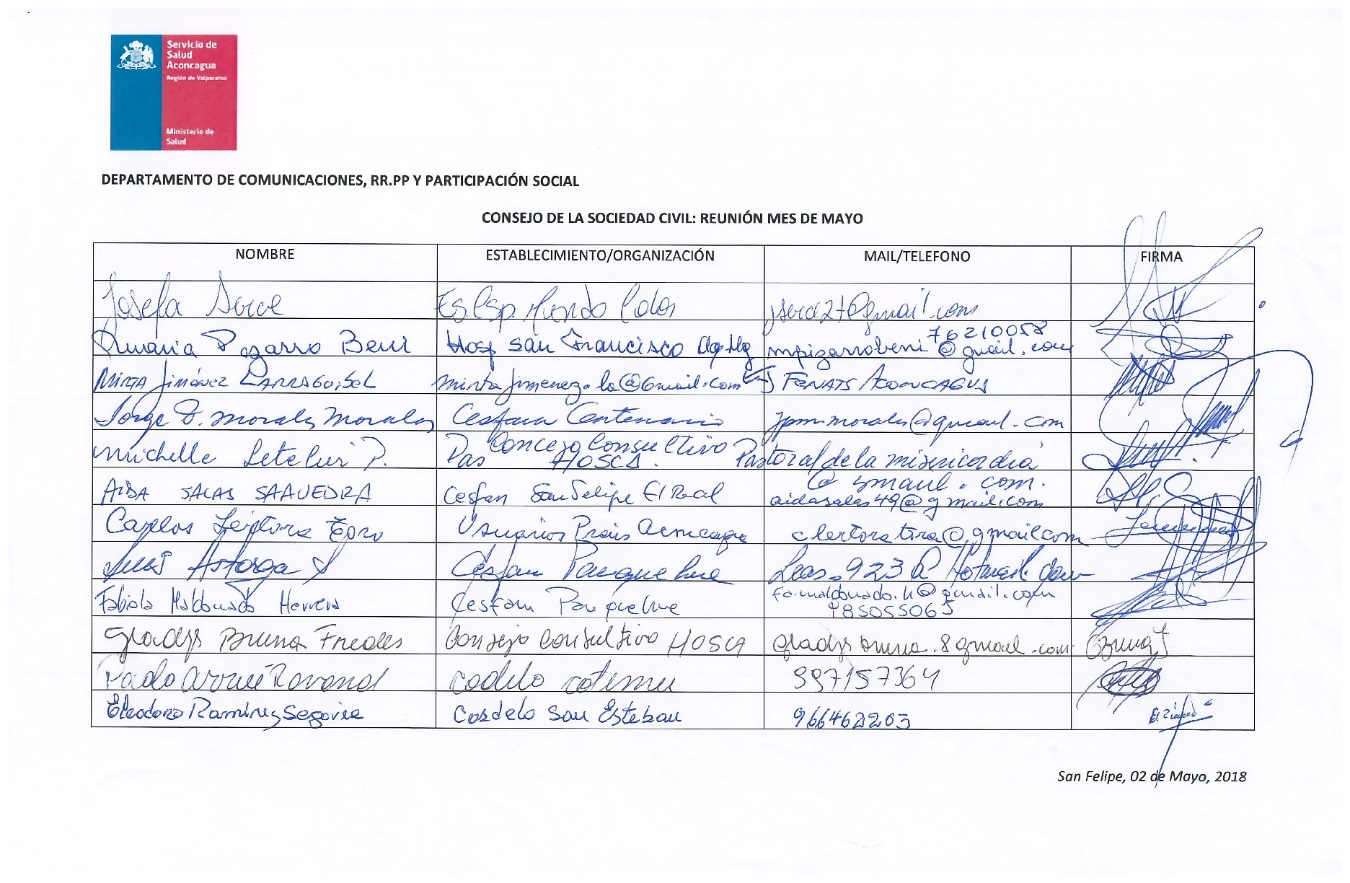 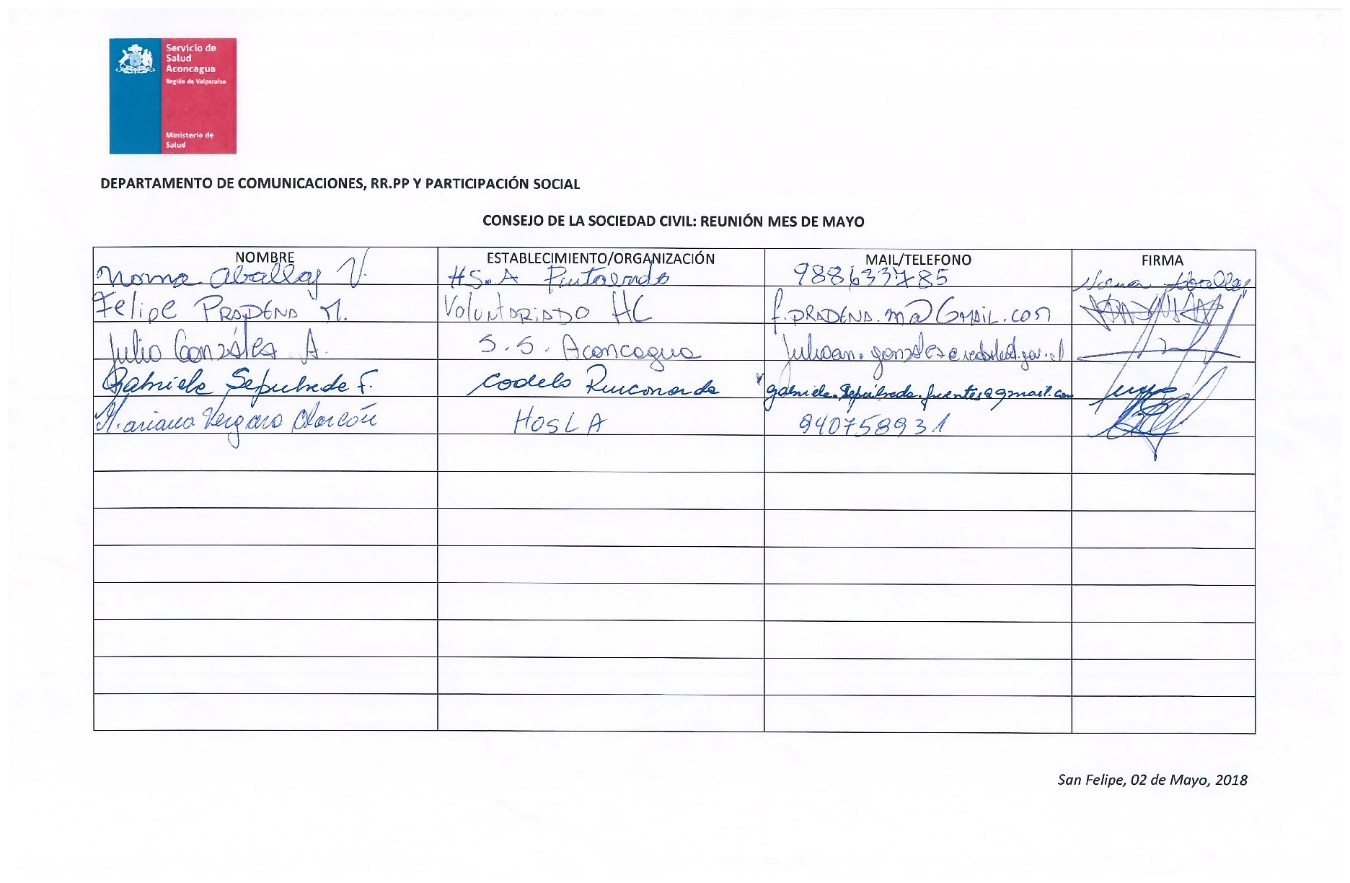 ACUERDOS: ACTIVIDAD PLAZA ABIERTA PARA PERSONAS EN SITUACIÓN DE DISCAPACIDADLUGAR: PATIO CESFAM SAN FELIPE EL REALDÍA: 08 de junio, 2018HORA: 10:00 A 13:00 HRS DIFUSIÓN: Afiche realizado con los aportes de Felipe Pradena y el apoyo del Consejo. Folleto o Díptico: A diseñar con la información de discapacidad, especialmente la ley, sumando el uso correcto del lenguaje (tarea de todos)Invitaciones: Diseño a cargo del Servicio de Salud Aconcagua. Distribución on line e impresas a organizaciones (tarea de todos)Ploteo con información útil sobre las personas en situación de discapacidad. (tarea de todos)STAND:Taller de Manualidades Sra Aida Salas Taller Mundo Color: Degustaciones Universidades: Universidad de Valparaíso (David Mally contactará a carrera de Fonoaudiología): Universidad de Aconcagua (Julio González verá la disponibilidad)CRI: Invitar a CRI David MallyInvitar a Oficina Municipal de la Discapacidad y a la red de inclusión (David Mally)Carlos Lertora verá la posibilidad de sumar al Voluntariado de Cajales.Invitar a la Red de InclusiónCHARLA:Buscar exponente en la Red de Inclusión: GRUPO ARTISTICO: Preguntar a oficina de la discapacidad ENCUESTA DE DISCAPACIDAD: Generar instrumento para conocer percepción y conocimiento sobre la discapacidad. (tarea de todos) PROXIMA REUNIÓN EXTRAORDINARIA: PREPARACION ACTIVIDAD 08 DE JUNIOMARTES 15 DE MAYO: 10: A 12:00 HRS GRUPO 1                                           15:00 A 17:00 HRS GRUPO 2Fecha de reunión02 de mayo, 2018Hora16:30 hrsLugarAuditorio SSA